РОССИЙСКАЯ ФЕДЕРАЦИЯЗАКОНСАРАТОВСКОЙ ОБЛАСТИО ПОРЯДКЕ НАЗНАЧЕНИЯ ПРЕДСТАВИТЕЛЕЙ ОБЩЕСТВЕННОСТИВ КВАЛИФИКАЦИОННУЮ КОЛЛЕГИЮ СУДЕЙ САРАТОВСКОЙ ОБЛАСТИПринятСаратовской областной Думой17 апреля 2002 годаНастоящий Закон в соответствии с Федеральным законом, "Об органах судейского сообщества в Российской Федерации" устанавливает порядок назначения представителей общественности в квалификационную коллегию судей Саратовской области (далее - представители общественности).(в ред. Закона Саратовской области от 02.03.2017 N 10-ЗСО)Статья 1. Порядок выдвижения представителей общественности(в ред. Закона Саратовской области от 02.03.2017 N 10-ЗСО)Не позднее чем за два месяца до истечения срока полномочий действующего состава квалификационной коллегии судей Саратовской области областная Дума публикует в газете "Саратовская областная газета "Регион 64" извещение о сборе предложений по кандидатурам для назначения представителей общественности.Кандидатуры представителей общественности вправе выдвигать общественные объединения, трудовые коллективы, комитеты областной Думы, депутатские фракции (группы), Общественная палата Саратовской области в течение 30 дней со дня опубликования указанного извещения.(в ред. Закона Саратовской области от 26.06.2018 N 62-ЗСО)Одновременно с внесением предложения по кандидатуре для назначения представителя общественности на имя Председателя областной Думы представляются следующие документы:протокол (решение) о выдвижении кандидатуры;заявление кандидата, выражающее его согласие работать в квалификационной коллегии судей Саратовской области;копия документа, удостоверяющего личность кандидата как гражданина Российской Федерации;анкета, содержащая биографические сведения о кандидате и месте его работы;копия трудовой книжки или иной документ, подтверждающий трудовую деятельность кандидата, и (или) сведения о трудовой деятельности в соответствии со статьей 66.1 Трудового кодекса Российской Федерации;(в ред. Закона Саратовской области от 27.07.2020 N 93-ЗСО)копия документа, подтверждающего высшее юридическое образование кандидата;письменное согласие кандидата на проверку достоверности представляемых документов и сведений, а также обработку персональных данных.Инициатор выдвижения вправе предложить не более одной кандидатуры представителя общественности.В случае, если предложения по кандидатурам для назначения представителей общественности не были внесены в областную Думу или были внесены в недостаточном количестве, областная Дума в течение десяти дней со дня окончания срока сбора предложений публикует извещение о дополнительном сборе предложений и проводит процедуру довыдвижения представителей общественности в порядке, предусмотренном настоящим Законом.Статья 1.1. Предварительное рассмотрение кандидатур представителей общественности(введена Законом Саратовской области от 02.03.2017 N 10-ЗСО)Предложения по кандидатурам для назначения представителей общественности вместе с документами, представленными в соответствии с частью третьей статьи 1 настоящего Закона, направляются Председателем областной Думы в комитет областной Думы по государственному строительству и местному самоуправлению (далее - профильный комитет) для предварительного рассмотрения.На заседании профильного комитета члены комитета обсуждают каждую кандидатуру в отдельности. Члены комитета вправе высказывать свое мнение по рассматриваемым кандидатурам и задавать вопросы кандидатам. По решению профильного комитета может проводиться проверка достоверности документов и сведений, представленных в соответствии с частью третьей статьи 1 настоящего Закона.По результатам рассмотрения профильный комитет вносит на заседание областной Думы список всех кандидатур, составленный в алфавитном порядке, с приложением решений комитета по каждой из представленных кандидатур с рекомендацией областной Думе назначить или отклонить кандидатуру представителя общественности.Документы, представленные позднее установленного статьей 1 настоящего Закона срока, а также в неполном объеме, на заседание областной Думы не вносятся и областной Думой не рассматриваются, а возвращаются профильным комитетом инициатору выдвижения.Статья 2. Назначение представителей общественности(в ред. Закона Саратовской области от 02.03.2017 N 10-ЗСО)Областная Дума по предложению профильного комитета на очередном заседании назначает представителей общественности из числа выдвинутых кандидатур.Назначенным считается кандидат, набравший большинство голосов от установленного числа депутатов областной Думы в ходе открытого голосования.(в ред. Закона Саратовской области от 27.07.2022 N 105-ЗСО)В случае, если количество выдвинутых кандидатур не превышает число вакантных мест, проводится количественное голосование по вопросу назначения представителя общественности поочередно из представленных кандидатур.В случае, если число выдвинутых кандидатур больше числа вакантных мест, проводится рейтинговое голосование.Назначенными представителями общественности считаются кандидаты в количестве, не превышающем число вакантных мест, набравшие наибольшее и достаточное для назначения количество голосов депутатов областной Думы.Если число кандидатур, набравших одинаковое и достаточное для назначения число голосов, превысит число вакантных мест, по данным кандидатурам проводится повторное рейтинговое голосование. Назначенным считается кандидат, набравший наибольшее и достаточное число голосов депутатов областной Думы.Решение о назначении представителя общественности оформляется постановлением областной Думы без дополнительного голосования. Кандидатуры, не набравшие необходимого для назначения представителями общественности числа голосов, считаются отклоненными. Это решение оформляется постановлением областной Думы без дополнительного голосования.Постановление областной Думы о назначении представителя общественности направляется в квалификационную коллегию судей Саратовской области в течение семи дней после их назначения.В случае, если по результатам голосования назначено менее семи представителей общественности, в течение десяти дней со дня проведения заседания областной Думы по данному вопросу областная Дума публикует соответствующее извещение и проводит процедуру довыдвижения представителей общественности в порядке, предусмотренном настоящим Законом.Представители общественности подотчетны областной Думе.Представители общественности ежегодно до 1 февраля представляют в областную Думу отчет о своей деятельности в квалификационной коллегии судей Саратовской области.Представители общественности не подотчетны областной Думе за решения, принятые квалификационной коллегией судей Саратовской области.Статья 3. Досрочное прекращение полномочий представителей общественности(в ред. Закона Саратовской области от 02.03.2017 N 10-ЗСО)В случаях наступления оснований, установленных пунктом 8 статьи 11 Федерального закона "Об органах судейского сообщества в Российской Федерации", полномочия представителя общественности как члена квалификационной коллегии судей Саратовской области по его личной инициативе, инициативе общественного объединения, трудового коллектива, комитетов областной Думы, депутатских фракций (групп), Общественной палаты Саратовской области, выдвинувших его, а равно квалификационной коллегии судей Саратовской области могут быть досрочно прекращены по решению областной Думы открытым голосованием большинством голосов от установленного числа депутатов.(в ред. Законов Саратовской области от 26.06.2018 N 62-ЗСО, от 27.07.2022 N 105-ЗСО)Назначение представителя общественности вместо досрочно прекратившего полномочия представителя общественности осуществляется в порядке, установленном настоящим Законом.В случае, если до окончания срока полномочий квалификационной коллегии судей Саратовской области осталось менее трех месяцев, процедура назначения представителя общественности вместо досрочно прекратившего полномочия представителя общественности не осуществляется.Статья 4. Порядок вступления Закона в силуНастоящий Закон вступает в силу со дня его официального опубликования.ГубернаторСаратовской областиД.Ф.АЯЦКОВг. Саратов26 апреля 2002 годаN 32-ЗСО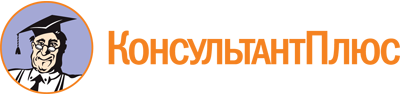 Закон Саратовской области от 26.04.2002 N 32-ЗСО
(ред. от 27.07.2022)
"О порядке назначения представителей общественности в квалификационную коллегию судей Саратовской области"
(принят Саратовской областной Думой 17.04.2002)Документ предоставлен КонсультантПлюс

www.consultant.ru

Дата сохранения: 20.11.2022
 26 апреля 2002 годаN 32-ЗСОСписок изменяющих документов(в ред. Законов Саратовской областиот 01.02.2005 N 6-ЗСО, от 03.12.2008 N 314-ЗСО, от 28.01.2011 N 6-ЗСО,от 28.03.2012 N 29-ЗСО, от 02.03.2017 N 10-ЗСО, от 26.06.2018 N 62-ЗСО,от 27.07.2020 N 93-ЗСО, от 27.07.2022 N 105-ЗСО)